MEMBERS:  Burnie Lenau (Chair), Melissa Anguiano, Mike Lien, Tim Linder, Abel Pereira, Andrew Powne, Carl Stein, Tom Towne, Stephen Stwora-Hail, Aaron Sussman, Dave Sikich, Mike Smith	GUESTS: 	Greg HribarSTAFF:          Steve Blanton____________________________________Agenda___________________________________Join Zoom Meetinghttps://zoom.us/j/91811616332?pwd=UWFXb2VISzQ2dFBaYTNhcmMwTGpGdz09Meeting ID: 918 1161 6332Passcode: 459583One tap mobile+16699006833Call to OrderApprove July 13, 2021 minutes*Public CommentTransportation update ~ (10 minutes)14th Avenue extension update Project Planning and Design Review updates (45 minutes) Proposed Music Venue Update (8:30 am)Sacramento Electrical Ordinance Update Organics Recycling Program UpdateMassage Ordinance UpdateOther updates (25 minutes) Crime and Code Update ~ CarlsonCannabis UpdateClosed Session*Notates motion for approval required.Next Meeting ~ September 14, 2021, 8:30-10:30 am.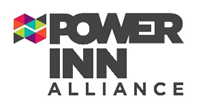 